As a way to jump back into the atmosphere and weather unit, we are going to take a couple of days to review what you have already learned.  Using the 15 vocabulary terms below and the website provided by your teacher, you are going to create a concept map.  Your map needs to show how these vocabulary terms relate together in our study of the atmosphere and weather.  In your concept map, the following should be included…All 15 vocabulary terms connected together in some relationship to one another“Connector” lines that show the relationship between vocabulary term(s)Make sure your map is easy to understand by someone not familiar with the topic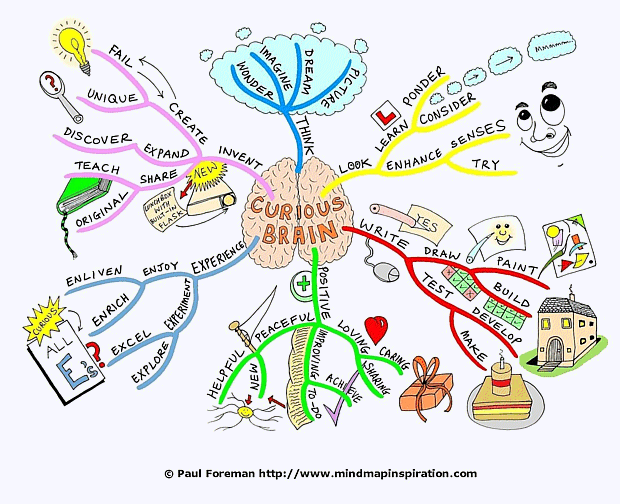 Air pressure Air MassAnticyclones (High Pressure System)DensityFrontThunderstormAltitudeCold FrontHurricaneCondensation Warm FrontTornadoPrecipitation Cyclones (Low Pressure System)Troposphere 